Pesterzsébet, 2021. június 27.Takaró Tamás Dániel, lelkipásztor„Keskeny az az út, amely az életre visz”Lectio: Bírák 3; 1-11 „Ezek azok a népek, amelyeket helyükön hagyott az Úr, hogy próbára tegye velük Izráelt, mindazokat, akik már nem tudtak a kánaáni harcokról. Azért is, hogy Izráel fiainak az újabb nemzedékei megismerjék; és hogy megtanítsa a hadviselésre azokat is, akik azelőtt nem ismerték azt.Ezek voltak: a filiszteusok öt fejedelme, az összes kánaáni, a szidóniak és a hivviek, akik a Libánon hegyvidékén laktak, a Baal-Hermón hegyétől a Hamátba vivő útig. Ott voltak, hogy próbára tegye velük Izráelt, és megtudja, hogy hallgatnak-e az Úr parancsolataira, amelyeket őseiknek parancsolt Mózes által. Izráel fiai tehát ott laktak a kánaániak, a hettiták, emóriak, perizziek, hivviek és jebúsziak között. Lányaikat feleségül vették, a maguk lányait pedig azoknak a fiaihoz adták, és azok isteneit tisztelték.Izráel fiai azt tették, amit rossznak lát az Úr. Elfeledkeztek Istenükről, az Úrról, és a Baalokat meg az Asérákat tisztelték. Ezért föllángolt az Úr haragja Izráel ellen, és odaadta őket Kúsan-Risátaimnak, Arám-Naharaim királyának. Izráel fiai nyolc évig szolgálták Kúsan-Risátaimot.Ekkor az Úrhoz kiáltottak segítségért Izráel fiai, és az Úr szabadítót támasztott Izráel fiainak, hogy megszabadítsa őket: Otniélt, Káléb öccsének, Kenaznak a fiát. Az Úr Lelke szállt rá, és így lett Izráel bírája. Hadba vonult, az Úr pedig kezébe adta Kúsan-Risátaimot, Arám királyát, és kemény kézzel bánt el Kúsan-Risátaimmal. Azután béke volt az országban negyven esztendeig. Akkor meghalt Otniél, Kenaz fia.”Kedves Testvérek! Minden népnek megvan a maga eredete és története. A különféle nemzetek büszkék a múltjukra, különösen is azokra az évtizedekre vagy évszázadokra, amikor eleik hazát szereztek maguknak. A különböző népek történelmében a honfoglalás olyan jelentős esemény, amelyre megtanítják az újabb és újabb generációk tagjait is.A legtöbb közösség írott formában is őrzi honfoglalása történetének emlékét. A különböző népek mondái, regéi, eposzai, krónikái fontos szerepet játszanak abban, hogy identitást, önazonosságot adjanak az adott közösségüknek, és sajátos nyelvezetükben fenntartsák a kultúra hosszú távú emlékezetét. Így vagyunk ezzel mi magyarok is, amikor visszagondolunk a Kárpát-medence birtokba vételére. Eszünkbe jut Arany Jánosnak A rege a csodaszarvasról című alkotása, vagy a XIII. századi Kézai Simon krónikája.Hasonlóan van ez a választott nép életében is, azzal a különbséggel, hogy honfoglalásuk történetét a Biblia lapjai őrzik. Miután Izrael Mózes vezetésével megszabadult az egyiptomi fogságból, és túljutott a negyvenéves pusztai vándorlás korán is, Kánaánban telepedett le. Józsué könyve erről az időszakról a hon elfoglalásának kezdeteiről számol be.A teológusok, történészek és régészek szerint Kánaán teljes birtokba vétele körülbelül két évszázadon át zajlott le. Izraelnek nem volt könnyű kiszorítania a területről a katonailag erős kánaáni népeket. Jeruzsálemet, a későbbi fővárost is csak a királyság korában, legjelentősebb uralkodójuk, Dávid király foglalta el az ott lakó jebúsziaktól. Az Ígéret földjének fokozatos birtokbavétele, a tizenkét törzs letelepedése, hosszú, viszontagságos időszaka volt Izrael történetének. Erről számol be a Bírák könyve. Már nem a sivatagban bolyongó, az útját-hazáját kereső vándorló nomád nép képe rajzolódik elénk. Ugyanakkor még nem is egy működő államszervezettel, központi irányítással, egységes hadsereggel és jogi apparátussal rendelkező nemzetet és rendezetten működő országot látunk. Izraelben ekkor még nem épült ki a királyság, a néptörzsek laza szövetségében élt nemzetük. A bírák korában egy különös államforma normái szerint igyekeztek berendezni az életüket. Ez volt a teokrácia, ami olyan államszervezetet jelöl, amely közvetlenül Isten uralma alatt áll. A teokráciákban a világi hatalom forrásának az adott kultúra istenét tekintik. Ma ilyen a Vatikán, vagy éppen Irán berendezkedése. Az ókori Izrael népe a Sinai hegyen kötött szövetségtől kezdődően teokráciában élt. Számára Isten az Úr, ahol a törvények azonosak Isten parancsolataival. Mózes, Józsué, a bírák abban a hitben gyakorolták a világi hatalmat, hogy Isten nevében vezetik a népet. A Bírák könyvében azt látjuk, hogy amikor az Isten által rendelt és Lelkével betöltött népvezető, egy bíró meghalt, azután mindig káoszba süllyedt az ország. Ahogy olvassuk is, hogy ezután mindenki azt tette, amit akart, és úgy élt, ahogy neki tetszett. Ki-ki olyan Istent kezdett imádni, akit az érdeke épp kívánta és olyan erkölcsiség szerint kezdett élni, ahogyan az Izrael mellett még ott élő kánaáni népek isteneinek tisztelete ezt megkövetelte. Amikor Otníél és Éhúd bírák meghaltak, akik erős kézzel vezették a népet, azonnal eluralkodott a káosz. Abból fakadt minden elhajlás, minden nyomorúság, majd Isten jogos intése és ítélete, hiszen Isten büntetésül idegen népeknek adta oda népét. Sommásan jelzi igénk a karizmatikus vezetők halála utáni vallási, nemzeti kulturális süllyedés okát: „Izrael fiai a kánaániak, hettiták, amoriták, periziták, hivviták és jebuziták között laktak, feleségül vették lányaikat, fiaikhoz hozzáadták lányaikat és szolgáltak az isteneiknek. Izrael fiai azt tették, ami gonosznak számít az Úr szemében. Megfeledkeztek az Úrról, Istenükről, s a Baáloknak és az Aseráknak szolgáltak.” Korunkban talán sok keresztyén fiatal számára is furcsán, idegenül hat a felolvasott ige. A XXI. században, a liberalizmus és az újkori népvándorlás idején, amikor a faji, vallási, kulturális keveredés teljesen természetes és elfogadott, különösen hat ez az ige. Azonban, ha nem is tetszik mindenkinek, mégis rögzítenünk kell, mert világosan látjuk, hogy Isten igéje óv minket a keresztyénségtől idegen kultúrához tartozókkal való keveredéstől. Mert csak baj származik majd belőle! Ha az egyház Bibliával a kezében sem meri ezt kimondani, akkor ki fogja? Nem tudom, hogy feltűnt-e nektek a felolvasott igeszakaszból, hogy a történetíró milyen különös látószögből nézi és értékeli a bírák korának történéseit. A szentíró nem csupán lejegyzi, megörökíti az eseményeket, de ezeket Isten felől nézve értékeli is. Ez nem egy narratív, leíró történészi, hanem egyúttal teológiai munka is. Ebből az aspektusból szemlélve az eseményeket kénytelen-kelletlen visszatérően megállapítja: „Izráel fiai azt cselekedték, amit rossznak lát az Úr.” A Bírák könyve refrénszerűen visszhangozza ezt a mondatot. Azonban, ha jobban belegondolunk, eszünkbe juthat a Biblia többi könyve is. Nem csupán az Istennel szemben álló világ kapcsán, de a választottakkal kapcsolatban is ilyen és ehhez hasonló megállapítások sokasága jellemzik. Különböző megfogalmazásokban ugyan, de a Szentírás egészét végigkíséri az a megállapítás, hogy: „Azt cselekedték, amit rossznak lát az Úr.” A zsidó nép története tulajdonképpen a kezdetektől fogva másról sem szól, minthogy elhagyták Istent, az Ő rendeléseit, akaratát, életrendjét és mentek a saját szívük kívánsága után. És amikor így tettek abból mindig baj származott rájuk. Fiatal, lelkes teológus voltam, amikor egy beszélgetésben elemezni kezdtem ezt a teológiai igazságot. Soroltam a példákat arra nézve, hogy Izrael hányszor és hányféleképpen volt engedetlen Istennek, a pátriárkák történetétől kezdődően Izrael államiságának megszűnéséig. Akivel beszélgetem, végül csak annyit kérdezett: Szerinted a keresztyének általában és Te magad is különb vagy náluk az Istennek való engedelmességben? Mi keresztyének és Te magad is, vajon megtartod a parancsolatokat? A keresztyénség lelki törvényei a mieink, a tieid igazán? Tiszták vagyunk? (…)Isten gondolatának és akaratnak való engedetlenség, nem csupán a választott nép nyomorúsága. Nem csak a világra nézve áll meg, de igaz egyéni, egyházi, közösségi értelemben egyaránt, hogy azt tesszük, amit rossznak tart az Úr. Mindenek az oka a bűn, amely sejtszintig megrontotta az embert. Ezért kell egy nap majd meghalnunk is. A Biblia szerint nem a világot vagy az egyházat, a hitetleneket vagy hívőket, hanem magát AZ EMBERT tette tönkre a bűn. Így tehát nem meglepő a visszatérően elhangzó kijelentés az emberről: Azt teszi, amit rossznak lát az Úr. De vajon a keresztyénekre is igaz ez így? Fekete fehér ez a kérdés? Valóban nem tudunk jót tenni Isten mértéke szerint? Az újjászületés és a megtérés azt jelenti, hogy a Szentlélek újjáteszi az embert. Akinek ebben része volt az átélte ennek a nagy örömét. Azonban később azt is megértette, mert megtapasztalta, hogy mégsem lett bűntelenné, pedig kezdetben szinte így tűnt. Az első szeretet tüzében így éreztük. Azonban kiderült elbuktathatóak vagyunk. Isten kegyelemből, Jézus érdeméért, hit által Isten szent népe lettünk. Akik azonban, akik ennek ellenére is örökké harcolunk a bennünk lévő bűnnel, amit csak öldökölni, de megölni sosem tudunk. Az Istentől elidegenedett világ ezt nem érti, nem is érdekli, ha hallja sem fogadja el. Az egyház érti, tudja és szenved ettől a valóságtól, s mert mást nem tehet, ezen a kényszerpályán jár. Megdöbbentő az egyik legnagyobb szent, az Újszövetség író, evangelizátor, gyülekezetplántáló, mártír vallomása erről. „Mert tudom, hogy nem lakik én bennem, azaz a testemben jó; mert az akarás megvan bennem, de a jó véghezvitelét nem találom. Mert nem a jót cselekeszem, melyet akarok; hanem a gonoszt cselekeszem, melyet nem akarok.” Róma 7:18-19.Pál apostol jól látta magát. Nem álkegyességből fogalmazta meg a magával kapcsolatban felismert igazságot. Nem is valamiféle destruktív, önostorozó, magát gyalázó-elvető lelkiségből születtek sorai. Azt a reális keresztyén-énképen nyugvó vívódást fogalmazta itt meg, amit minden becsületes keresztyén megtesz, aki a hívő vándorútján már itt tart. Uram én akarnám tenni a jót, a Neked tetszőt, de amit sikerül megvalósítanom belőle, az olyan töredékes, fogyatékos, önzéssel átitatott, hogy az szánni való. Uram, a lelkem tenni akarja a jót, de ki vagyok szolgáltatva a testemnek: az indulataimnak, vágyaimnak, sokszor a fizikai erőtlenségnek; a lustaságnak, a testi és lelki sebeimnek, a múltamban történt feldolgozhatatlannak. Ó én nyomorult ember! Teszem azt, amit nem is akarok és mondom azt, ami engem is bánt, hogy kimondtam. Én nem ilyen szeretnék lenni, de ennyire futja. Teszem azt, amit te gyűlölsz Uram, s amit én is gyűlölők, és ami sok esetben mégis vonz engem. Ki szabadít meg engem ebből az állapotomból? Hogy lehet nem örökös lelkiismeretfurdalásban élni? Én megváltott, de bűnös ember, kihez mehetnék segítségért?Volt egy valaki, akiről az ige azt írja, hogy Benne más lélek lakott, mint az emberekben. Jézus bűnt nem ismert, születésétől haláláig tökéletesen tiszta volt. Róla tett bizonyságot az égi hang: „Ez az én szerelmes fiam, Őt hallgassátok.” Ez a Jézus mennyei Atyjának halálig engedelmes fia volt, maradéktalanul egyedül Ő cselekedte meg azt, amit jónak látott Isten. Jézust úgy ismerték az emberek, mint aki szerte járt és ahol csak megjelent ott jót cselekedett. Magunkkal, vétkes természetünkkel soha véget nem érő harcainkban egyedül az a Jézus segíthet, akinek a szavait és tetteit az egész életét az Atya jónak látott. Ő a megoldás. Milyen spirituális úton haladjunk? Jézust követve a keskeny úton kell mennünk, egyik szélsőségbe sem belezuhanva, sem nem szabadosan azt gondolva, hogy megtértem; élhetek bárhogy, a saját erkölcsi törvényem szerint, hiszen már úgyis enyém az örök élet a menny, mi baj érhet. Sem nem beteges önelítélésben, folytonos lelkiismeretfurdalásban; én egy semmire való keresztyén vagyok. A győztes út mindenki számára a Megfeszített golgotai keresztje alól indul. Ez a keskeny út. Jézus viszi az övéit ezen az úton. Ezért minél közelebb éljük az életünket Jézushoz: neki engedve, hozzá imádkozva, vele sok időt eltöltve, annál csendesebbek lesznek a terméketlen önvádló szavak, vagy a mindent megmagyarázó magát könnyen felmentő gondolataink. Jézus nem vádol. Te se tedd. Se magaddal se mással szemben. Ideje van a bűnbánatnak, de nincs ideje az öngyötrésnek. Van ideje a bűnök megtagadásának, de soha nincs ideje az életünkről való lemondásnak. A bűnt megszépíteni, átnevezni nem szabad, de azt sem szabad hagyni, hogy maga alá gyűrjön. Egy járható út van. Azt keressétek. Jézus megy elől rajta. Nagy tolongás nincs ezen az úton. De te választhatod. „Menjetek be a szoros kapun! Mert tágas az a kapu, és széles az az út, amely a kárhozatba visz, és sokan vannak, akik bemennek azon. Mert szoros az a kapu, és keskeny az az út, amely az életre visz, és kevesen vannak, akik megtalálják azt.” Mt. 7:23-24.Kívánom, hogy Te megtaláld és járd a Golgotától induló, az örök életbe vezető utat! 		Ámen!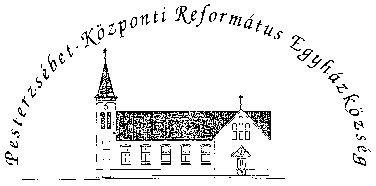 Pesterzsébet-Központi Református Egyházközség1204 Budapest, Ady E. u. 81.Tel/Fax: 283-0029www.pkre.hu   1893-2021